Инвестиционная площадка № 67-04-13Схема расположения земельного участка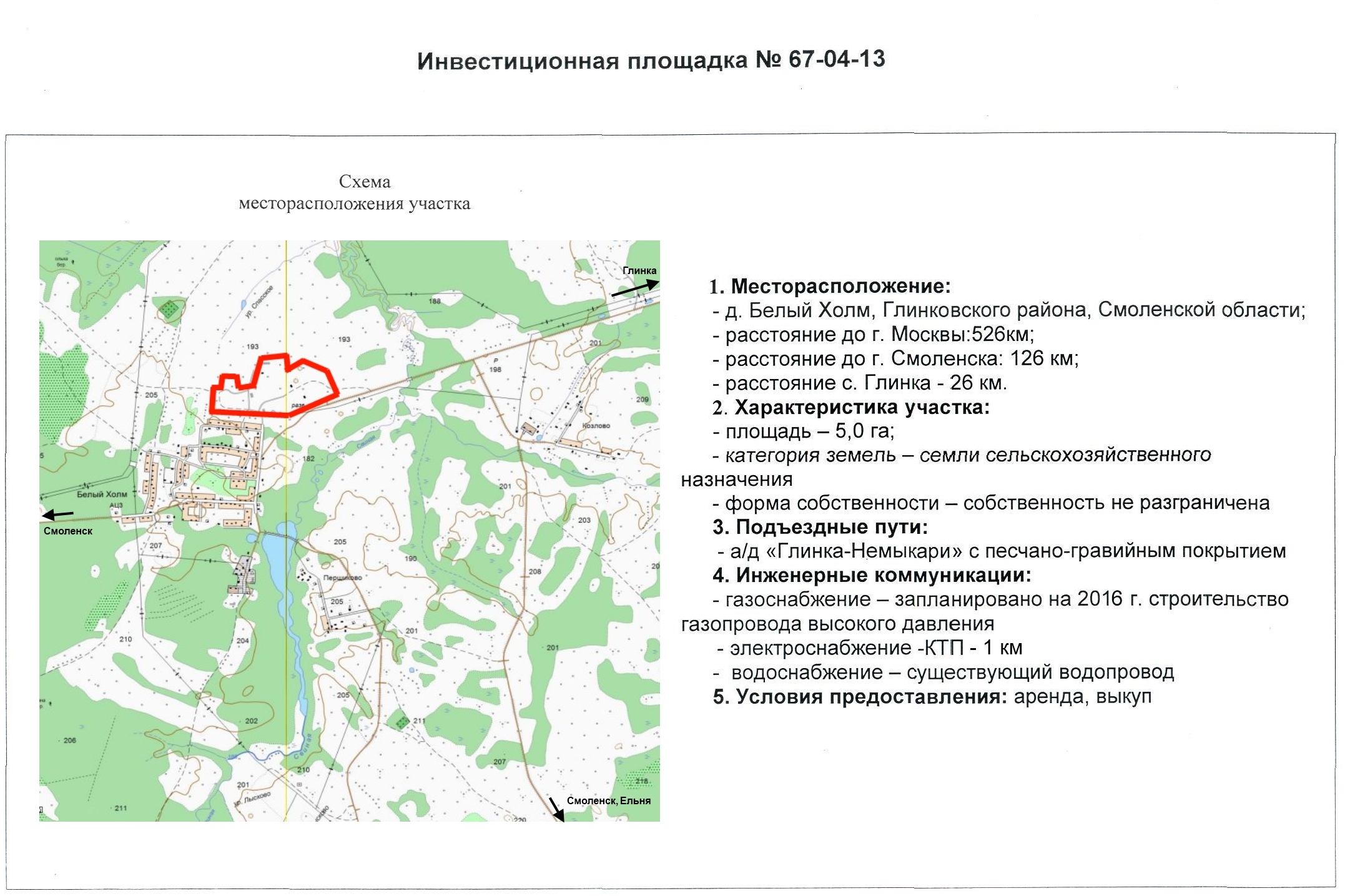 1. Месторасположение:- Российская Федерация, Смоленская область, Глинковский район, Белохолмское сельское поселение, деревня Белый Холм;- расстояние до г.Москвы: 420 км;- расстояние до г.Смоленска: 126 км.- расстояние: с.Глинка: 26 км2. Характеристика участка:- площадь: 5 га;- категория земель: земли сельскохозяйственного назначения.- разрешенное использование: для сельскохозяйственного использования;- форма собственности: собственность не разграничена;- границы земельного участка: не установлены;- кадастровый номер: отсутствует;- обременения: отсутствуют.3.Подъездные пути:- автодорога с песчано-гравийным покрытием.4. Инженерные коммуникации:- газоснабжение: строительство запланировано на 2017г.;- электроснабжение: на территории имеется КТП;- водоснабжение: существующий водопровод.5.Условия предоставления:- долгосрочная аренда (ориентировочная стоимость- 5080,00 руб./год)- выкуп 